 Société d'Histoire Saint-Paul- Émard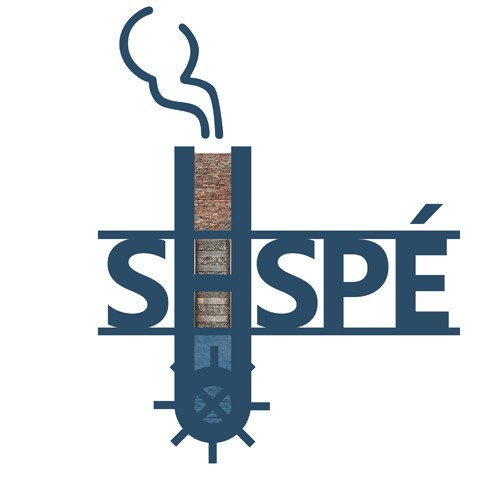                     Formulaire d'adhésion 2023 _______________________________________Membre individuel : 15 $ par année  Membre individuel : 30$ pour 3 ansMembre individuel à vie : 200$Membre junior ( moins de 18 ans) :  5 $Membre corporatif : 50$ par annéeMembre supporteur corporatif : 200$ par année *Nouveau membre                   *Renouvellement    Don             Montant $ _______Note : Votre support financier permet d'offrir aux bénévoles oeuvrant au sein de la SHSPÉ d'accéder à des moyens adéquats  comme le téléphone,  le matériel de bureau, l'internet. Profiter de votre adhésion pour ajouter une somme selon votre budget.Je désire devenir membre bénévole actif, svp me contacter       _________________________________________________________________________________________Nom : ______________________________ Prénom : ______________________ S'il s'agit d'une corporation : le nom légal _________________________________Adresse : __________________________________________ Ville : ____________________________________    Code postal : ________________ Téléphone maison : __________________ Courriel : _______________________________________________ Date : ________J’accepte que mes renseignements personnels servent uniquement à la transmission de l’infolettre et de la publicité de la Société d'histoire Saint-Paul-Émard. Signature : ____________________________________  (Dans le cas d'un membre 'junior', le parent ou tuteur légal))S.V.P., faire parvenir votre paiement : 5530 Rue St-Patrick, Suite 1105, Montréal, QC, Canada, H4E 1A8 ou utiliser les service de transfert de fonds Interact. Faites alors parvenir le formulaire et votre réponse/question de sécurité à l'adresse courriel suivant : secretariat.shspe@gmail.comÀ l’usage du bureau Montant : ________ Trésorier ______ Mise à jour de la liste des membres : ____ Courriel :____                                                                                            (form-2023-adh-rev-2)